          Registration Form
                                             “GALAXY OF TALENTS” Children Musical Contest.
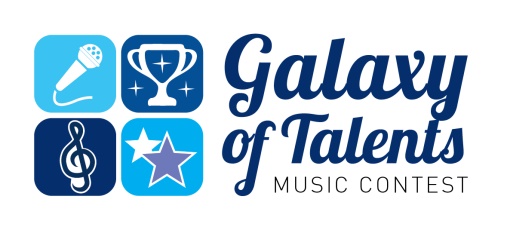 Please fill in a separate registration form for each participant.  Participation fee: 30 euro per person.
Nomination:    POP  VOCAL                         PIANO                                STRING INSTRUMENTS 
Composition Tittle_____________________________________________________
Author_______________________________________________________________
Duration ( max 3 min)___________________________________________________
Accompanist Name/Surname  if applicable)________________________________
As a parent of this participant, by signing this paper I give my permission for his/her participation at “GALAXY of Talents” Children Musical Contest   and agree on all the rules and regulations of the Contest. Signature_____________                                                                        Date___________________By filling in this registration form, you give your consent for your personal data to be collected and used with reference to your participation in the event. The organizers reserve the right to use the data you provide for the purposes of distributing relevant information about this event in particular and other relevant future events.Name/ SurnameDate of BirthParent Name/SurnameParent Contact NumberContact E-mail AddressMusical School NameTeacher’s Name/SurnameContact Phone NumberContact E-mail Address